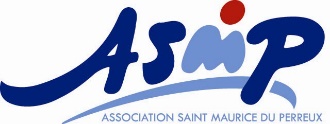 NOTA :  Pour les adhérents de la saison 2020 – 2021 pour ceux qui le souhaitent, il est proposé une réduction de :  ….  € Informations annexesAssurance complémentaireAu vu de l’article 38 de la loi n°84610 du 16-07-1984 modifiée, nous vous informons de l’intérêt que présente la souscription d’un contrat d’assurance de personne ayant pour objet de proposer des garanties forfaitaires en cas de dommages corporels. Nous sommes à votre disposition pour tout renseignement à ce sujet, et tenons à votre disposition des notes d’informations et des formulaires de contrat, dont ceux de notre assurance de groupe auquel vous êtes systématiquement assuré.  Règlement intérieur de l’Association  Sur notre site internet  www.asmp.asso.fr, aux onglets :  L’Association / Fiches d’inscriptionQuestionnaire de santé                 Sur notre site internet  www.asmp.asso.fr,  aux onglets :  L’Association / Fiches d’inscriptionCharte Ethique du sport                 Sur notre site internet  www.asmp.asso.fr,  aux onglets :  L’Association / Fiches d’inscription Bulletin d’inscription – BADMINTON ADULTES - asmp.bad@gmail.comA renvoyer ou à déposer à l’adresse de l’association Bulletin d’inscription – BADMINTON ADULTES - asmp.bad@gmail.comA renvoyer ou à déposer à l’adresse de l’association Bulletin d’inscription – BADMINTON ADULTES - asmp.bad@gmail.comA renvoyer ou à déposer à l’adresse de l’association Bulletin d’inscription – BADMINTON ADULTES - asmp.bad@gmail.comA renvoyer ou à déposer à l’adresse de l’association Bulletin d’inscription – BADMINTON ADULTES - asmp.bad@gmail.comA renvoyer ou à déposer à l’adresse de l’associationNOM de l’adhérent (M. /Mme) :                                                    Prénom : NOM de l’adhérent (M. /Mme) :                                                    Prénom : NOM de l’adhérent (M. /Mme) :                                                    Prénom : NOM de l’adhérent (M. /Mme) :                                                    Prénom : NOM de l’adhérent (M. /Mme) :                                                    Prénom : Date de naissance (JJ/MM/AAAA) : Date de naissance (JJ/MM/AAAA) : Date de naissance (JJ/MM/AAAA) : Sexe :    H      /     FSexe :    H      /     FAdresse : Adresse : Adresse : Ville :  CP : Ville :  CP :  @ (Obligatoire et EN MAJUSCULES) : @ (Obligatoire et EN MAJUSCULES) : @ (Obligatoire et EN MAJUSCULES) : : :Contact en cas d’urgence : Contact en cas d’urgence : Contact en cas d’urgence : Contact en cas d’urgence : Contact en cas d’urgence : Pièces à fournir :Certificat médical OU questionnaire de santé (SI réinscription ou mutation ET certificat valide depuis moins de 3 ans). Entourez l’année :  2019 ou 2020 ou 2021Règlement : chèque(s) à l’ordre de l’ASMP (3 maximum), encaissé(s) en fin de mois.Cette fiche d’inscription correctement et entièrement renseignée.Tout dossier incomplet sera refusé, merci pour votre compréhension.Informations complémentaires :J’autorise la publication de mes photos/celles de mon enfant sur le site de l’ASMP et sur nos réseaux sociauxJe souhaite recevoir la newsletter de la section badminton par e-mail (résultats, évènements, créneaux pendant les vacances…)Je souhaite le maillot du club (+ 20€) et je donne ma taille :J’ai besoin d’une facture.Pièces à fournir :Certificat médical OU questionnaire de santé (SI réinscription ou mutation ET certificat valide depuis moins de 3 ans). Entourez l’année :  2019 ou 2020 ou 2021Règlement : chèque(s) à l’ordre de l’ASMP (3 maximum), encaissé(s) en fin de mois.Cette fiche d’inscription correctement et entièrement renseignée.Tout dossier incomplet sera refusé, merci pour votre compréhension.Informations complémentaires :J’autorise la publication de mes photos/celles de mon enfant sur le site de l’ASMP et sur nos réseaux sociauxJe souhaite recevoir la newsletter de la section badminton par e-mail (résultats, évènements, créneaux pendant les vacances…)Je souhaite le maillot du club (+ 20€) et je donne ma taille :J’ai besoin d’une facture.Pièces à fournir :Certificat médical OU questionnaire de santé (SI réinscription ou mutation ET certificat valide depuis moins de 3 ans). Entourez l’année :  2019 ou 2020 ou 2021Règlement : chèque(s) à l’ordre de l’ASMP (3 maximum), encaissé(s) en fin de mois.Cette fiche d’inscription correctement et entièrement renseignée.Tout dossier incomplet sera refusé, merci pour votre compréhension.Informations complémentaires :J’autorise la publication de mes photos/celles de mon enfant sur le site de l’ASMP et sur nos réseaux sociauxJe souhaite recevoir la newsletter de la section badminton par e-mail (résultats, évènements, créneaux pendant les vacances…)Je souhaite le maillot du club (+ 20€) et je donne ma taille :J’ai besoin d’une facture.Pièces à fournir :Certificat médical OU questionnaire de santé (SI réinscription ou mutation ET certificat valide depuis moins de 3 ans). Entourez l’année :  2019 ou 2020 ou 2021Règlement : chèque(s) à l’ordre de l’ASMP (3 maximum), encaissé(s) en fin de mois.Cette fiche d’inscription correctement et entièrement renseignée.Tout dossier incomplet sera refusé, merci pour votre compréhension.Informations complémentaires :J’autorise la publication de mes photos/celles de mon enfant sur le site de l’ASMP et sur nos réseaux sociauxJe souhaite recevoir la newsletter de la section badminton par e-mail (résultats, évènements, créneaux pendant les vacances…)Je souhaite le maillot du club (+ 20€) et je donne ma taille :J’ai besoin d’une facture.Pièces à fournir :Certificat médical OU questionnaire de santé (SI réinscription ou mutation ET certificat valide depuis moins de 3 ans). Entourez l’année :  2019 ou 2020 ou 2021Règlement : chèque(s) à l’ordre de l’ASMP (3 maximum), encaissé(s) en fin de mois.Cette fiche d’inscription correctement et entièrement renseignée.Tout dossier incomplet sera refusé, merci pour votre compréhension.Informations complémentaires :J’autorise la publication de mes photos/celles de mon enfant sur le site de l’ASMP et sur nos réseaux sociauxJe souhaite recevoir la newsletter de la section badminton par e-mail (résultats, évènements, créneaux pendant les vacances…)Je souhaite le maillot du club (+ 20€) et je donne ma taille :J’ai besoin d’une facture.J’atteste avoir pris connaissance de l’ensemble des documents cités au verso de la fiche d’inscription                                                                                                                                        Date, le : ……   /……  / …… Signature :                                                        Reprise des cours le lundi 6 septembre 2021                                   L’association décline toute responsabilité en dehors des cours.        J’atteste avoir pris connaissance de l’ensemble des documents cités au verso de la fiche d’inscription                                                                                                                                        Date, le : ……   /……  / …… Signature :                                                        Reprise des cours le lundi 6 septembre 2021                                   L’association décline toute responsabilité en dehors des cours.        J’atteste avoir pris connaissance de l’ensemble des documents cités au verso de la fiche d’inscription                                                                                                                                        Date, le : ……   /……  / …… Signature :                                                        Reprise des cours le lundi 6 septembre 2021                                   L’association décline toute responsabilité en dehors des cours.        J’atteste avoir pris connaissance de l’ensemble des documents cités au verso de la fiche d’inscription                                                                                                                                        Date, le : ……   /……  / …… Signature :                                                        Reprise des cours le lundi 6 septembre 2021                                   L’association décline toute responsabilité en dehors des cours.        J’atteste avoir pris connaissance de l’ensemble des documents cités au verso de la fiche d’inscription                                                                                                                                        Date, le : ……   /……  / …… Signature :                                                        Reprise des cours le lundi 6 septembre 2021                                   L’association décline toute responsabilité en dehors des cours.        Les créneaux compétiteurs195€ (+3% si coupon sport)Merci de cocher la case qui vous correspond : mercredi OU vendredi.Gymnase de la Gaité43 rue de la Gaité – Le Perreux                                                   Gymnase de la Gaité43 rue de la Gaité – Le Perreux                                                   Gymnase de la Gaité43 rue de la Gaité – Le Perreux                                                   Centre des Bords de Marne CDBM2 rue de la prairieLes créneaux compétiteurs195€ (+3% si coupon sport)Merci de cocher la case qui vous correspond : mercredi OU vendredi.Lundi 20h – 22hJeu libreMercredi 20h – 22hEntrainement « confirmés »Mercredi 20h – 22hEntrainement « confirmés »Samedi 10h – 12hJeu libreLes créneaux compétiteurs195€ (+3% si coupon sport)Merci de cocher la case qui vous correspond : mercredi OU vendredi.Lundi 20h – 22hJeu libreVendredi 20h – 22hEntrainement « intermédiaires »Vendredi 20h – 22hEntrainement « intermédiaires »Samedi 10h – 12hJeu libreLes créneaux loisirsMerci de cocher la case qui vous correspond : option 1 OU option 2 OU option 3.Gymnase de la Gaité43 rue de la Gaité – Le Perreux                                                   Gymnase de la Gaité43 rue de la Gaité – Le Perreux                                                   Gymnase de la Gaité43 rue de la Gaité – Le Perreux                                                   Centre des Bords de Marne CDBM2 rue de la prairieOption 1  165€(+3% si coupon sport)Mardi 20h30 – 22hJeu libreSamedi 10h – 12hJeu libreOption 2  178€(+3% si coupon sport)Vendredi 20h – 22hEntrainement « loisirs / intermédiaires »Vendredi 20h – 22hEntrainement « loisirs / intermédiaires »Samedi 10h – 12hJeu libreOption 3  188€(+3% si coupon sport)Mardi 20h30 – 22hJeu libreVendredi 20h – 22hEntrainement « loisirs / intermédiaires »Vendredi 20h – 22hEntrainement « loisirs / intermédiaires »Samedi 10h – 12hJeu libre